РЕПУБЛИКА БЪЛГАРИЯ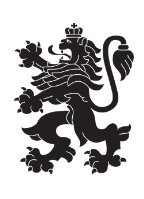 Министерство на земеделиетоОбластна дирекция „Земеделие“ – гр.ПазарджикЗ   А   П   О   В   Е   Д№ РД-04-241/ 30.09.2022 г.МИЛЕНА ВЪЛЧИНОВА – директор на областна дирекция „Земеделие” гр. Пазарджик, след като разгледах, обсъдих и оцених доказателствения материал по административната преписка за землището на с. Варвара, община Септември, област Пазарджик, за стопанската 2022– 2023 г., а именно: заповед № РД 07-80/05.08.2022 г., по чл. 37в, ал. 1 ЗСПЗЗ, за създаване на комисия, доклада на комисията и приложените към него: служебно разпределение, проекта на картата за разпределение на масивите за ползване в землището, проекта на регистър към картата, които са неразделна част от служебното разпределение, както и всички останали документи по преписката,  за да се произнеса установих от фактическа и правна страна следното:І. ФАКТИЧЕСКА СТРАНА1) Заповедта на директора на областна дирекция „Земеделие” гр. Пазарджик № РД - 07-80/05.08.2022 г., с която е създадена комисията за землището на с. Варвара,  община Септември област Пазарджик, е издадена до 05.08.2022 г., съгласно разпоредбата на чл. 37в, ал. 1 ЗСПЗЗ.2) Изготвен е доклад на комисията.Докладът съдържа всички необходими реквизити и данни, съгласно чл. 37в, ал. 4 ЗСПЗЗ и чл. 72в, ал. 1 – 4 ППЗСПЗЗ.Към доклада на комисията по чл. 37в, ал. 1 ЗСПЗЗ са приложени служебното разпределение, проектът на картата на масивите за ползване в землището и проектът на регистър към нея.3) В предвидения от закона срок от комисията е изготвено служебно разпределение на масивите за ползване в землището, което отговаря на изискванията на чл. 37в, ал. 3 и ал. 4 ЗСПЗЗ и чл. 74, ал. 1 – 4 ППЗСПЗЗ.Неразделна част от служебното разпределение са проектът на картата за разпределение на масивите за ползване в землището и регистърът към нея, който съдържа всички необходими и съществени данни, съгласно чл. 74, ал. 1 – 4 ППЗСПЗЗ.ІІ. ПРАВНА СТРАНАПроцедурата по сключване на споразумение между ползвателите/собствениците на земеделски земи (имоти), съответно за служебно разпределение на имотите в масивите за ползване в съответното землище, има законната цел за насърчаване на уедрено ползване на земеделските земи и създаване на масиви, ясно изразена в чл. чл. 37б и 37в ЗСПЗЗ, съответно чл.чл. 69 – 76 ППЗСПЗЗ.По своята правна същност процедурата за създаване на масиви за ползване в землището за съответната стопанска година е един смесен, динамичен и последователно осъществяващ се фактически състав. Споразумението между участниците е гражданскоправният юридически факт, а докладът на комисията, служебното разпределение на масивите за ползване и заповедта на директора на областната дирекция „Земеделие”, са административноправните юридически факти.Всички елементи на смесения фактически състав са осъществени, като са спазени изискванията на закона, конкретно посочени във фактическата част на заповедта.С оглед изложените фактически и правни доводи, на основание чл. 37в, ал. 4, ал. 5, ал. 6 и ал. 7 от ЗСПЗЗ, във връзка с чл. 75а, ал. 1, т. 1-3, ал. 2 от ППЗСПЗЗ,Р А З П О Р Е Д И Х:Въз основа на ДОКЛАДА на комисията:ОДОБРЯВАМ служебното разпределение на имотите по чл. 37в, ал. 3 ЗСПЗЗ, включително и за имотите по чл. 37в, ал. 3, т. 2 ЗСПЗЗ, с което са разпределени масивите за ползване в землището на село Варвара, община Септември, област Пазарджик, за стопанската година 2022 -2023 година, считано от 01.10.2022 г. до 01.10.2023 г.ОДОБРЯВАМ картата на разпределените масиви за ползване в посоченото землище, както и регистърът към нея, които са ОКОНЧАТЕЛНИ за стопанската година, считано от 01.10.2022 г. до 01.10.2023 г.Заповедта, заедно с окончателните карта на масивите за ползване и регистър, да се обяви в кметство  село Варвара и в сградата на общинската служба по земеделие гр. Септември, както и да се публикува на интернет страницата на община Септември и областна дирекция „Земеделие” гр. Пазарджик, в срок от 7 дни от нейното издаване.Ползвател на земеделски земи, на който със заповедта са определени за ползване за стопанската 2022 – 2023 г., земите по чл. 37в, ал. 3, т. 2 от ЗСПЗЗ, е ДЛЪЖЕН да внесе по банкова сметка, с IBAN BG34UBBS80023300251210  и BIC UBBSBGSF, на областна дирекция „Земеделие” гр. Пазарджик, паричната сума в размер на определеното средно годишно рентно плащане за землището, в срок ДО ТРИ МЕСЕЦА от публикуването на настоящата заповед. Сумите са депозитни и се изплащат от областна дирекция „Земеделие” гр. Пазарджик на провоимащите лица, в срок от 10 (десет) години.За ползвателите, които не са заплатили в горния срок паричните суми за ползваните земи по чл. 37в, ал. 3, т 2 ЗСПЗЗ, съгласно настоящата заповед, директорът на областна дирекция „Земеделие” издава заповед за заплащане на трикратния размер на средното годишно рентно плащане за землището. В седемдневен срок от получаването на заповедта ползвателите превеждат паричните суми по сметка на областна дирекция „Земеделие” гр. Пазарджик.Заповедта може да се обжалва в 14 дневен срок, считано от обявяването/публикуването й, чрез областна дирекция „Земеделие” гр. Пазарджик, по реда предвиден в АПК – по административен пред министъра на земеделието  и/или съдебен ред пред Районен съд гр. Пазарджик.Обжалването на заповедта не спира нейното изпълнение.

Милена Емилова Вълчинова (Директор)
30.09.2022г. 15:22ч.
ОДЗ-Пазарджик


Електронният подпис се намира в отделен файл с название signature.txt.p7s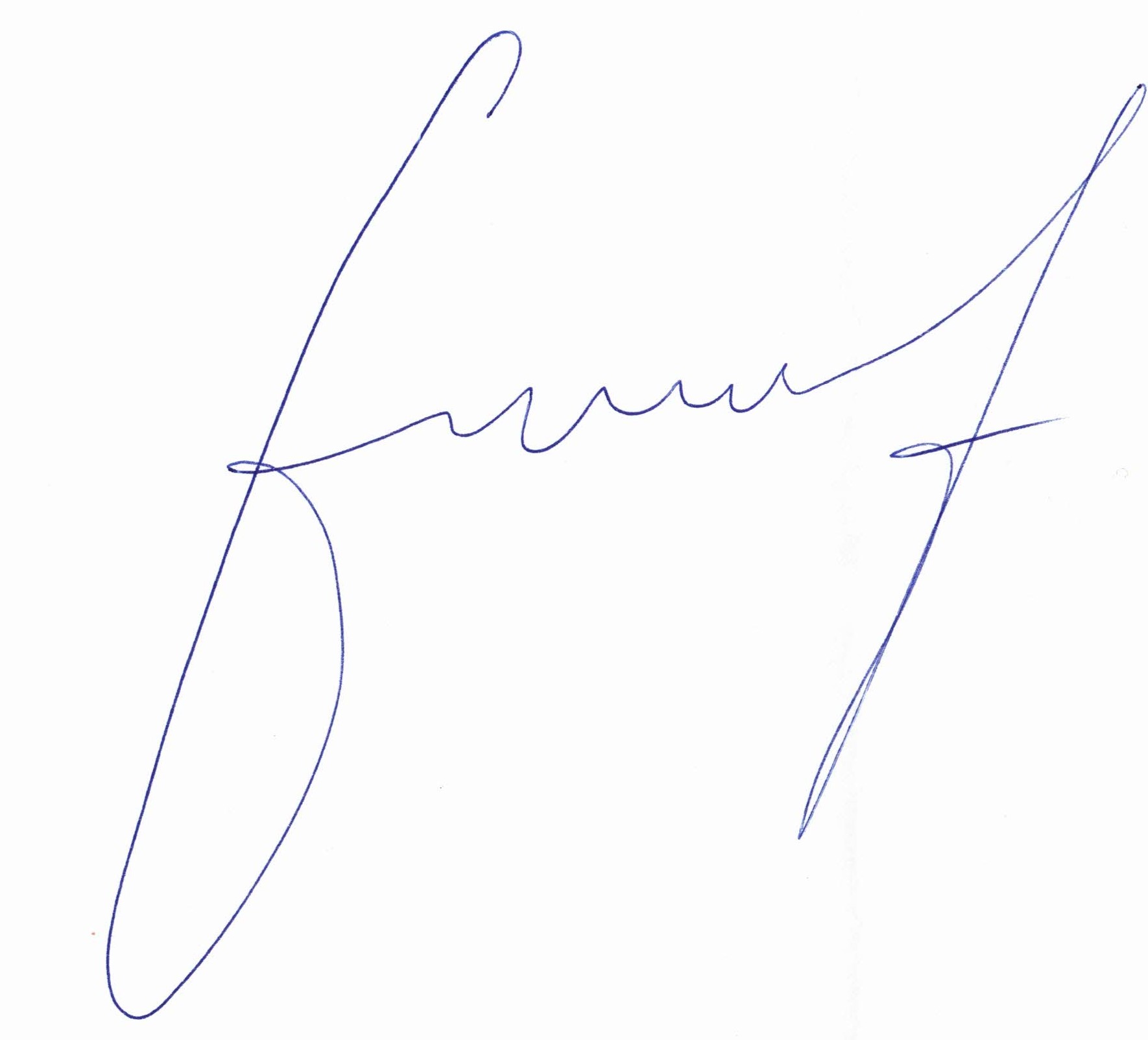 ОПИС НА РАЗПРЕДЕЛЕНИТЕ МАСИВИ ЗА ПОЛЗВАНЕ И ВКЛЮЧЕНИТЕ В ТЯХ ИМОТИза стопанската 2022/2023 годиназа землището на с. Варвара, ЕКАТТЕ 10104, община Септември, област Пазарджик.проект на разпределение, одобрен със заповед № ......../........ г. на директора на Областна дирекция "Земеделие" - гр. ПазарджикПолзвателМасив №Имот с регистрирано правно основаниеИмот с регистрирано правно основаниеИмот по чл. 37в, ал. 3, т. 2 от ЗСПЗЗИмот по чл. 37в, ал. 3, т. 2 от ЗСПЗЗИмот по чл. 37в, ал. 3, т. 2 от ЗСПЗЗСобственикПолзвателМасив №№Площ дка№Площ дкаДължимо рентно плащане в лв.СобственикВИЧИ АГРО ЕООД221263.913.226ДБГВИЧИ АГРО ЕООД221263.710.608ВИД и др.ВИЧИ АГРО ЕООД221263.35.363ГИМВИЧИ АГРО ЕООД221263.114.089ДБГВИЧИ АГРО ЕООД221263.124.000ДБГВИЧИ АГРО ЕООД221263.52.96535.58ДГПВИЧИ АГРО ЕООД221263.62.88734.64МАВВИЧИ АГРО ЕООД221263.102.79233.50НБАВИЧИ АГРО ЕООД221263.41.39616.75ВПМВИЧИ АГРО ЕООД312240.198.142ИГАВИЧИ АГРО ЕООД312240.207.522ЛГБВИЧИ АГРО ЕООД312240.184.634ЛАВВИЧИ АГРО ЕООД1358.213.396ИЛГВИЧИ АГРО ЕООД1358.241.506ГДГВИЧИ АГРО ЕООД1358.251.491ДАНОБЩО за ползвателя (дка)63.97610.040120.48ГАЯ АГРО ООД9244.823.267ААК и др.ГАЯ АГРО ООД9244.105.33564.02ЙСБГАЯ АГРО ООД9244.94.57454.89АГВГАЯ АГРО ООД12247.27.00784.08ДХПГАЯ АГРО ООД12247.56.827САДГАЯ АГРО ООД12247.45.534АСБГАЯ АГРО ООД12247.14.589СЕЛЕКТ КЪМПАНИ ЕООДГАЯ АГРО ООД12247.33.704ГСП и др.ГАЯ АГРО ООД43246.96.189ДЕМЕТРА 2004 ООДГАЯ АГРО ООД56243.62.786ВАРАН ПЕЩЕРА ЕООДГАЯ АГРО ООД58261.87.104ПНПГАЯ АГРО ООД58261.65.595ДПГГАЯ АГРО ООД58261.184.001СИР и др.ГАЯ АГРО ООД58261.73.975ПРОТЕКТ ИН ООДГАЯ АГРО ООД58261.193.810ПАДГАЯ АГРО ООД58261.93.163СДАГАЯ АГРО ООД67266.94.102ПРОТЕКТ ИН ООДГАЯ АГРО ООД67266.102.349РНБГАЯ АГРО ООД111305.31.030ДЕМЕТРА 2004 ООДГАЯ АГРО ООД121294.10.949ДЕМЕТРА 2004 ООДГАЯ АГРО ООД1689.31.966ДЕМЕТРА 2004 ООДГАЯ АГРО ООД182339.11.891ДЕМЕТРА 2004 ООДГАЯ АГРО ООД253282.181.855ГИБГАЯ АГРО ООД3281.97.094ХМЦГАЯ АГРО ООД3281.105.051ДДБГАЯ АГРО ООД47257.92.913САДОБЩО за ползвателя (дка)109.74416.916202.99ГРИЙН МАСТЕР ЕООД10247.816.351196.21ИАДГРИЙН МАСТЕР ЕООД10247.189.213ПБМГРИЙН МАСТЕР ЕООД10247.104.315ЙББГРИЙН МАСТЕР ЕООД10247.171.800ПБМГРИЙН МАСТЕР ЕООД14242.194.603ТГДГРИЙН МАСТЕР ЕООД14242.184.139НДГГРИЙН МАСТЕР ЕООД14242.163.878ПРОТЕКТ ИН ООДГРИЙН МАСТЕР ЕООД14242.173.683ПИВГРИЙН МАСТЕР ЕООД14242.153.227ВБЧГРИЙН МАСТЕР ЕООД14242.232.78133.37БХТГРИЙН МАСТЕР ЕООД14242.211.11913.43АНПГРИЙН МАСТЕР ЕООД15245.1811.506АКАГРИЙН МАСТЕР ЕООД15245.1711.506АКАГРИЙН МАСТЕР ЕООД16244.67.840БАБ и др.ГРИЙН МАСТЕР ЕООД16244.55.796СДТГРИЙН МАСТЕР ЕООД16244.13.69444.33ПСБГРИЙН МАСТЕР ЕООД16244.22.76733.20ЛПНГРИЙН МАСТЕР ЕООД16244.32.31127.73ИГНГРИЙН МАСТЕР ЕООД18255.314.032ДНДГРИЙН МАСТЕР ЕООД18255.13.275ТДПГРИЙН МАСТЕР ЕООД18255.21.986МНСГРИЙН МАСТЕР ЕООД20241.66.086СГБГРИЙН МАСТЕР ЕООД20241.75.34664.15ЙМГГРИЙН МАСТЕР ЕООД20241.83.68744.24ДЙГГРИЙН МАСТЕР ЕООД20241.111.598АККГРИЙН МАСТЕР ЕООД20241.100.930ТЛМГРИЙН МАСТЕР ЕООД20241.90.928ИЯКГРИЙН МАСТЕР ЕООД25252.17.557ВЯФГРИЙН МАСТЕР ЕООД25252.23.70544.46МГБ и др.ГРИЙН МАСТЕР ЕООД28244.175.081ЙКД и др.ГРИЙН МАСТЕР ЕООД28244.165.081СЕЛЕКТ КЪМПАНИ ЕООДГРИЙН МАСТЕР ЕООД29243.13.569ПВГГРИЙН МАСТЕР ЕООД29243.42.77933.35РКЩГРИЙН МАСТЕР ЕООД29243.31.860ДЕМЕТРА 2004 ООД и др.ГРИЙН МАСТЕР ЕООД29243.21.86022.32ВССГРИЙН МАСТЕР ЕООД31256.86.50278.02ДСПГРИЙН МАСТЕР ЕООД31256.73.156СИС и др.ГРИЙН МАСТЕР ЕООД35254.97.786ИПРГРИЙН МАСТЕР ЕООД39242.76.864АСТГРИЙН МАСТЕР ЕООД42259.162.271ДЕМЕТРА 2004 ООДГРИЙН МАСТЕР ЕООД42259.172.229ЦИБГРИЙН МАСТЕР ЕООД42259.181.877ИДРГРИЙН МАСТЕР ЕООД45255.74.753БКДГРИЙН МАСТЕР ЕООД50246.24.478ВСМ и др.ГРИЙН МАСТЕР ЕООД52246.123.360ЯЛНГРИЙН МАСТЕР ЕООД53254.41.139254.42.13925.67ЙГЯ и др.ГРИЙН МАСТЕР ЕООД54246.223.267АМК и др.ГРИЙН МАСТЕР ЕООД59261.221.433ГПХГРИЙН МАСТЕР ЕООД59261.14.508ПАСГРИЙН МАСТЕР ЕООД60266.73.73044.77МИАГРИЙН МАСТЕР ЕООД60266.63.692ПАНГРИЙН МАСТЕР ЕООД60266.43.68844.25МКДГРИЙН МАСТЕР ЕООД60266.53.17838.14АПГГРИЙН МАСТЕР ЕООД60266.32.79633.55КДЙГРИЙН МАСТЕР ЕООД60266.12.78733.44МСБГРИЙН МАСТЕР ЕООД60266.21.85922.31АЛИКА ЕООДГРИЙН МАСТЕР ЕООД60266.160.94011.28ТДАГРИЙН МАСТЕР ЕООД62260.143.13237.58ГСПГРИЙН МАСТЕР ЕООД62260.153.006ИАМГРИЙН МАСТЕР ЕООД62260.162.838МБМГРИЙН МАСТЕР ЕООД62260.122.812ЛАКГРИЙН МАСТЕР ЕООД62260.132.340ИИКГРИЙН МАСТЕР ЕООД62260.181.26815.22МНРГРИЙН МАСТЕР ЕООД63264.47.325ПАТГРИЙН МАСТЕР ЕООД63264.35.107ЙКС и др.ГРИЙН МАСТЕР ЕООД64260.205.322260.201.17014.04ДСБГРИЙН МАСТЕР ЕООД64260.193.600МЛАДЕН АНГЕЛОВ ВЕЛИЧКОВГРИЙН МАСТЕР ЕООД65261.114.631СИГ и др.ГРИЙН МАСТЕР ЕООД65261.122.798ТАГГРИЙН МАСТЕР ЕООД70264.84.168ПИГГРИЙН МАСТЕР ЕООД74266.121.866БПМГРИЙН МАСТЕР ЕООД75265.11.716ВПКГРИЙН МАСТЕР ЕООД76308.56.091СДДГРИЙН МАСТЕР ЕООД76308.65.812АДДГРИЙН МАСТЕР ЕООД76308.75.604ЗСТГРИЙН МАСТЕР ЕООД76308.84.714СДДГРИЙН МАСТЕР ЕООД76308.44.006АЛНГРИЙН МАСТЕР ЕООД76308.113.753ПБМГРИЙН МАСТЕР ЕООД76308.33.508ЛАПГРИЙН МАСТЕР ЕООД76308.22.450НДТГРИЙН МАСТЕР ЕООД76308.101.869ВВЧГРИЙН МАСТЕР ЕООД76308.91.587ГМСГРИЙН МАСТЕР ЕООД76308.120.942ЛКЛ и др.ГРИЙН МАСТЕР ЕООД76308.130.661АСБГРИЙН МАСТЕР ЕООД77311.57.807ВГМГРИЙН МАСТЕР ЕООД77311.77.122КНМГРИЙН МАСТЕР ЕООД77311.43.749ЯБМГРИЙН МАСТЕР ЕООД77311.63.21038.52АКМГРИЙН МАСТЕР ЕООД77311.131.88722.64ЕГНГРИЙН МАСТЕР ЕООД77311.91.877НДПГРИЙН МАСТЕР ЕООД77311.81.77421.29ТГПГРИЙН МАСТЕР ЕООД77311.151.67820.14МАИГРИЙН МАСТЕР ЕООД77311.140.93511.22ТКБГРИЙН МАСТЕР ЕООД77311.160.933АККГРИЙН МАСТЕР ЕООД77311.170.7589.10КАБГРИЙН МАСТЕР ЕООД78309.45.507КЛБГРИЙН МАСТЕР ЕООД78309.224.554СГВГРИЙН МАСТЕР ЕООД78309.34.232ИЯФГРИЙН МАСТЕР ЕООД78309.214.000РСБГРИЙН МАСТЕР ЕООД78309.63.015НЛМГРИЙН МАСТЕР ЕООД78309.192.016ДЯФГРИЙН МАСТЕР ЕООД78309.51.894ИГПГРИЙН МАСТЕР ЕООД79307.77.838УСДГРИЙН МАСТЕР ЕООД79307.65.107МЛАДЕН АНГЕЛОВ ВЕЛИЧКОВГРИЙН МАСТЕР ЕООД79307.13.282ПАТГРИЙН МАСТЕР ЕООД79307.22.994ЙХИГРИЙН МАСТЕР ЕООД79307.52.994ПТАГРИЙН МАСТЕР ЕООД79307.31.416АИР и др.ГРИЙН МАСТЕР ЕООД80312.16.493ГСПГРИЙН МАСТЕР ЕООД80312.24.586ДППГРИЙН МАСТЕР ЕООД80312.73.361САПГРИЙН МАСТЕР ЕООД80312.93.278ИСФГРИЙН МАСТЕР ЕООД80312.51.970ЛХПГРИЙН МАСТЕР ЕООД80312.31.024ИКГГРИЙН МАСТЕР ЕООД80312.40.948ГАГГРИЙН МАСТЕР ЕООД80312.60.948ИДРГРИЙН МАСТЕР ЕООД80312.80.94411.33ГККГРИЙН МАСТЕР ЕООД81306.613.139ГПРГРИЙН МАСТЕР ЕООД81306.83.457ИБПГРИЙН МАСТЕР ЕООД81306.71.880ПГПГРИЙН МАСТЕР ЕООД84309.142.988КСНГРИЙН МАСТЕР ЕООД84309.132.717КСНГРИЙН МАСТЕР ЕООД84309.151.882ГДКГРИЙН МАСТЕР ЕООД85310.44.142ГПХГРИЙН МАСТЕР ЕООД85310.33.306ВЯФГРИЙН МАСТЕР ЕООД86309.176.591СДТГРИЙН МАСТЕР ЕООД87309.13.250309.13.31339.76УСД и др.ГРИЙН МАСТЕР ЕООД88310.133.204СГМГРИЙН МАСТЕР ЕООД88310.143.204СКАГРИЙН МАСТЕР ЕООД89310.92.824НСХГРИЙН МАСТЕР ЕООД89310.82.507СИС и др.ГРИЙН МАСТЕР ЕООД90310.114.960АГДГРИЙН МАСТЕР ЕООД91314.34.630КНЛГРИЙН МАСТЕР ЕООД92314.24.441КСБ и др.ГРИЙН МАСТЕР ЕООД93313.12.818АДТГРИЙН МАСТЕР ЕООД93313.21.416АГФГРИЙН МАСТЕР ЕООД94313.102.694ВГСГРИЙН МАСТЕР ЕООД94313.91.218ВКПГРИЙН МАСТЕР ЕООД95309.83.632МЛАДЕН АНГЕЛОВ ВЕЛИЧКОВГРИЙН МАСТЕР ЕООД96309.123.024СССГРИЙН МАСТЕР ЕООД97310.11.729310.10.0420.50СЛНГРИЙН МАСТЕР ЕООД98311.21.699ПТАГРИЙН МАСТЕР ЕООД100313.70.988АПЯГРИЙН МАСТЕР ЕООД101300.55.284ГДПГРИЙН МАСТЕР ЕООД101300.65.174ПГД и др.ГРИЙН МАСТЕР ЕООД101300.24.680ПАТГРИЙН МАСТЕР ЕООД101300.143.723ДСБГРИЙН МАСТЕР ЕООД101300.133.723РСБГРИЙН МАСТЕР ЕООД101300.43.499АИПГРИЙН МАСТЕР ЕООД102301.94.238СЛБГРИЙН МАСТЕР ЕООД102301.112.954ЕИВГРИЙН МАСТЕР ЕООД102301.122.785ГАНГРИЙН МАСТЕР ЕООД102301.102.324НГНГРИЙН МАСТЕР ЕООД103300.103.081СМПГРИЙН МАСТЕР ЕООД103300.93.030КЗИГРИЙН МАСТЕР ЕООД103300.112.991ЙСМГРИЙН МАСТЕР ЕООД107301.42.965МЛАДЕН АНГЕЛОВ ВЕЛИЧКОВГРИЙН МАСТЕР ЕООД109301.61.288ИПБГРИЙН МАСТЕР ЕООД119295.92.994СПКГРИЙН МАСТЕР ЕООД125316.151.931ВГСГРИЙН МАСТЕР ЕООД129327.23.172АСБГРИЙН МАСТЕР ЕООД129327.43.013ЕММГРИЙН МАСТЕР ЕООД129327.12.812СГБГРИЙН МАСТЕР ЕООД129327.71.954ЙХИГРИЙН МАСТЕР ЕООД129327.31.17214.06АЛНГРИЙН МАСТЕР ЕООД138325.12.351ААБГРИЙН МАСТЕР ЕООД139327.52.146ГААГРИЙН МАСТЕР ЕООД157333.163.170МИМГРИЙН МАСТЕР ЕООД160331.61.402ГИПГРИЙН МАСТЕР ЕООД191370.26.274ССПГРИЙН МАСТЕР ЕООД191370.34.539КХС и др.ГРИЙН МАСТЕР ЕООД191370.12.469ССПГРИЙН МАСТЕР ЕООД192365.34.707ВГМГРИЙН МАСТЕР ЕООД192365.23.735НСПГРИЙН МАСТЕР ЕООД192365.12.788КПКГРИЙН МАСТЕР ЕООД194375.42.956ЙИНГРИЙН МАСТЕР ЕООД194375.32.85634.27АКВГРИЙН МАСТЕР ЕООД194375.21.945АИР и др.ГРИЙН МАСТЕР ЕООД194375.60.96711.60НИНГРИЙН МАСТЕР ЕООД194375.50.94111.29АЯКГРИЙН МАСТЕР ЕООД195369.33.632ПИГГРИЙН МАСТЕР ЕООД195369.23.149МИМГРИЙН МАСТЕР ЕООД195369.12.139СГБГРИЙН МАСТЕР ЕООД200366.32.077ИПБГРИЙН МАСТЕР ЕООД200366.21.852АСФГРИЙН МАСТЕР ЕООД200366.10.921ПГИГРИЙН МАСТЕР ЕООД207370.102.794СМПГРИЙН МАСТЕР ЕООД208365.52.590БПГГРИЙН МАСТЕР ЕООД210368.11.838ЯКГГРИЙН МАСТЕР ЕООД226262.66.108АМК и др.ГРИЙН МАСТЕР ЕООД226262.74.48553.82ЙКДГРИЙН МАСТЕР ЕООД229250.55.01560.18ГСБГРИЙН МАСТЕР ЕООД229250.44.625ФВГГРИЙН МАСТЕР ЕООД239281.77.334САХ и др.ГРИЙН МАСТЕР ЕООД239281.86.56078.72АНПГРИЙН МАСТЕР ЕООД239281.65.464ЗИБГРИЙН МАСТЕР ЕООД239281.91.346ХМЦГРИЙН МАСТЕР ЕООД241289.38.385ГВЯГРИЙН МАСТЕР ЕООД241289.43.991ДПД и др.ГРИЙН МАСТЕР ЕООД241289.51.998ЛССГРИЙН МАСТЕР ЕООД241289.21.994ВСМ и др.ГРИЙН МАСТЕР ЕООД242282.83.751ПЯФГРИЙН МАСТЕР ЕООД242282.93.439ПРОТЕКТ ИН ООДГРИЙН МАСТЕР ЕООД242282.63.013ЛНСГРИЙН МАСТЕР ЕООД242282.72.53630.43СКСГРИЙН МАСТЕР ЕООД242282.52.33728.04ИСЕГРИЙН МАСТЕР ЕООД245274.107.355МГБГРИЙН МАСТЕР ЕООД246283.26.974ВНСГРИЙН МАСТЕР ЕООД248280.74.969ДТГГРИЙН МАСТЕР ЕООД250281.44.321АКЛГРИЙН МАСТЕР ЕООД251289.82.986ИГФГРИЙН МАСТЕР ЕООД251289.71.191ИЯФГРИЙН МАСТЕР ЕООД254277.42.023АЛНГРИЙН МАСТЕР ЕООД255283.51.905ЯКИГРИЙН МАСТЕР ЕООД256287.31.308ТМФГРИЙН МАСТЕР ЕООД259284.98.742104.90ДХПГРИЙН МАСТЕР ЕООД259284.85.732ВГМГРИЙН МАСТЕР ЕООД260285.211.011СДТГРИЙН МАСТЕР ЕООД260285.12.492ВТГГРИЙН МАСТЕР ЕООД262285.43.015СЛМГРИЙН МАСТЕР ЕООД265378.54.360ПЛР и др.ГРИЙН МАСТЕР ЕООД265378.61.85222.22ВПДГРИЙН МАСТЕР ЕООД303326.48.120ГСПГРИЙН МАСТЕР ЕООД303326.72.499УСД и др.ГРИЙН МАСТЕР ЕООД303326.52.386ГГМ и др.ГРИЙН МАСТЕР ЕООД303326.61.883ПБМГРИЙН МАСТЕР ЕООД304328.114.222СХМГРИЙН МАСТЕР ЕООД304328.103.709ПБМГРИЙН МАСТЕР ЕООД304328.83.311СБСГРИЙН МАСТЕР ЕООД304328.121.013ИСДГРИЙН МАСТЕР ЕООД304328.91.00912.11ИННГРИЙН МАСТЕР ЕООД305328.167.984ЙВГГРИЙН МАСТЕР ЕООД306326.23.138ПБМ и др.ГРИЙН МАСТЕР ЕООД307328.182.731АДПГРИЙН МАСТЕР ЕООД315324.93.129ПАТГРИЙН МАСТЕР ЕООД315324.73.028СПГГРИЙН МАСТЕР ЕООД315324.82.828ИЛПГРИЙН МАСТЕР ЕООД316324.57.409АААГРИЙН МАСТЕР ЕООД316324.22.002ИАПГРИЙН МАСТЕР ЕООД316324.31.929ИПГГРИЙН МАСТЕР ЕООД316324.11.884ЛКМГРИЙН МАСТЕР ЕООД316324.41.263ХББГРИЙН МАСТЕР ЕООД317323.56.581СДНГРИЙН МАСТЕР ЕООД317323.44.590МЛАДЕН АНГЕЛОВ ВЕЛИЧКОВ и др.ГРИЙН МАСТЕР ЕООД318323.22.808ГМСГРИЙН МАСТЕР ЕООД318323.11.893ИГФГРИЙН МАСТЕР ЕООД22265.132.170КАКГРИЙН МАСТЕР ЕООД34263.15.567СПК и др.ГРИЙН МАСТЕР ЕООД34263.32.791ГИМГРИЙН МАСТЕР ЕООД34263.22.412АВПГРИЙН МАСТЕР ЕООД51242.26.459ИГСГРИЙН МАСТЕР ЕООД24333.51.861ИЯФГРИЙН МАСТЕР ЕООД24333.60.668ААТГРИЙН МАСТЕР ЕООД83274.13.462СПКГРИЙН МАСТЕР ЕООД83274.20.130АИСОБЩО за ползвателя (дка)808.153132.6021591.22ЛАЗАРИНА СПАСОВА ПОПОВА21242.11112.856ГГЦЛАЗАРИНА СПАСОВА ПОПОВА21242.123.977ДЕМЕТРА 2004 ООДЛАЗАРИНА СПАСОВА ПОПОВА110296.160.923ЛАЗАРИНА СПАСОВА ПОПОВАЛАЗАРИНА СПАСОВА ПОПОВА272317.23.965ИММЛАЗАРИНА СПАСОВА ПОПОВА272317.12.20226.42НДТЛАЗАРИНА СПАСОВА ПОПОВА72378.31.005ИИЧЛАЗАРИНА СПАСОВА ПОПОВА72378.20.397ЛСМОБЩО за ползвателя (дка)23.1232.20226.42МЛАДЕН АНГЕЛОВ ВЕЛИЧКОВ122315.43.389СБСМЛАДЕН АНГЕЛОВ ВЕЛИЧКОВ124316.62.770КПКМЛАДЕН АНГЕЛОВ ВЕЛИЧКОВ126316.251.440316.250.0180.21ГДПМЛАДЕН АНГЕЛОВ ВЕЛИЧКОВ164362.24.387АБПМЛАДЕН АНГЕЛОВ ВЕЛИЧКОВ164362.31.400ИПГМЛАДЕН АНГЕЛОВ ВЕЛИЧКОВ165363.42.416СГВМЛАДЕН АНГЕЛОВ ВЕЛИЧКОВ165363.51.115АДДМЛАДЕН АНГЕЛОВ ВЕЛИЧКОВ165363.61.003СДДМЛАДЕН АНГЕЛОВ ВЕЛИЧКОВ1669.162.622ССПМЛАДЕН АНГЕЛОВ ВЕЛИЧКОВ16610.12.16010.11.39216.70ДСБМЛАДЕН АНГЕЛОВ ВЕЛИЧКОВ1669.151.40116.81СКГМЛАДЕН АНГЕЛОВ ВЕЛИЧКОВ1709.100.507ЙВГМЛАДЕН АНГЕЛОВ ВЕЛИЧКОВ1709.110.4995.99ИГИМЛАДЕН АНГЕЛОВ ВЕЛИЧКОВ1709.90.4175.00ГСГМЛАДЕН АНГЕЛОВ ВЕЛИЧКОВ17311.81.025ГАБ и др.МЛАДЕН АНГЕЛОВ ВЕЛИЧКОВ175345.94.700СЕЛЕКТ КЪМПАНИ ЕООДМЛАДЕН АНГЕЛОВ ВЕЛИЧКОВ175345.44.00848.10ГДКМЛАДЕН АНГЕЛОВ ВЕЛИЧКОВ175345.113.218СИС и др.МЛАДЕН АНГЕЛОВ ВЕЛИЧКОВ175345.51.880ДГПМЛАДЕН АНГЕЛОВ ВЕЛИЧКОВ175345.71.042ГСДМЛАДЕН АНГЕЛОВ ВЕЛИЧКОВ175345.101.00012.00АКММЛАДЕН АНГЕЛОВ ВЕЛИЧКОВ175345.120.7889.45МГНМЛАДЕН АНГЕЛОВ ВЕЛИЧКОВ180344.22.52030.24ДДКМЛАДЕН АНГЕЛОВ ВЕЛИЧКОВ180344.31.198КААМЛАДЕН АНГЕЛОВ ВЕЛИЧКОВ181343.53.309ГИПМЛАДЕН АНГЕЛОВ ВЕЛИЧКОВ18635.91.630НДВМЛАДЕН АНГЕЛОВ ВЕЛИЧКОВ18635.71.544АГБМЛАДЕН АНГЕЛОВ ВЕЛИЧКОВ18635.50.97811.74ГИПМЛАДЕН АНГЕЛОВ ВЕЛИЧКОВ18635.80.7088.50АДДМЛАДЕН АНГЕЛОВ ВЕЛИЧКОВ18635.60.599АГБМЛАДЕН АНГЕЛОВ ВЕЛИЧКОВ21313.111.309РСБМЛАДЕН АНГЕЛОВ ВЕЛИЧКОВ220357.33.973АГДМЛАДЕН АНГЕЛОВ ВЕЛИЧКОВ264317.155.185СИГМЛАДЕН АНГЕЛОВ ВЕЛИЧКОВ264317.162.550БСЯМЛАДЕН АНГЕЛОВ ВЕЛИЧКОВ264317.141.088САКМЛАДЕН АНГЕЛОВ ВЕЛИЧКОВ266377.41.90622.87СТЗМЛАДЕН АНГЕЛОВ ВЕЛИЧКОВ266377.31.897КИАМЛАДЕН АНГЕЛОВ ВЕЛИЧКОВ267377.83.762ИЛПМЛАДЕН АНГЕЛОВ ВЕЛИЧКОВ268378.10.92911.15ЛПММЛАДЕН АНГЕЛОВ ВЕЛИЧКОВ268378.20.549ЛСММЛАДЕН АНГЕЛОВ ВЕЛИЧКОВ269317.55.666ГИПМЛАДЕН АНГЕЛОВ ВЕЛИЧКОВ269317.84.719ИДРМЛАДЕН АНГЕЛОВ ВЕЛИЧКОВ269317.92.99135.89ГСФМЛАДЕН АНГЕЛОВ ВЕЛИЧКОВ269317.62.979АКТМЛАДЕН АНГЕЛОВ ВЕЛИЧКОВ269317.102.123КБПМЛАДЕН АНГЕЛОВ ВЕЛИЧКОВ269317.72.045ГЙВМЛАДЕН АНГЕЛОВ ВЕЛИЧКОВ270321.34.198САДМЛАДЕН АНГЕЛОВ ВЕЛИЧКОВ270321.13.39740.76КАПМЛАДЕН АНГЕЛОВ ВЕЛИЧКОВ270321.23.34640.15ВХКМЛАДЕН АНГЕЛОВ ВЕЛИЧКОВ270321.43.170ЛКГМЛАДЕН АНГЕЛОВ ВЕЛИЧКОВ270321.50.7458.93ПБПМЛАДЕН АНГЕЛОВ ВЕЛИЧКОВ271322.34.37152.45ЙАПМЛАДЕН АНГЕЛОВ ВЕЛИЧКОВ271322.13.991АДКМЛАДЕН АНГЕЛОВ ВЕЛИЧКОВ271322.23.58843.06ГАПМЛАДЕН АНГЕЛОВ ВЕЛИЧКОВ271322.40.412БПГМЛАДЕН АНГЕЛОВ ВЕЛИЧКОВ271322.50.3283.94АЛИКА ЕООДМЛАДЕН АНГЕЛОВ ВЕЛИЧКОВ273319.66.096КСНМЛАДЕН АНГЕЛОВ ВЕЛИЧКОВ273319.71.077КСНМЛАДЕН АНГЕЛОВ ВЕЛИЧКОВ274318.53.28539.42АДКМЛАДЕН АНГЕЛОВ ВЕЛИЧКОВ274318.42.41428.97КГКМЛАДЕН АНГЕЛОВ ВЕЛИЧКОВ274318.60.989МПБМЛАДЕН АНГЕЛОВ ВЕЛИЧКОВ276318.24.239ВГММЛАДЕН АНГЕЛОВ ВЕЛИЧКОВ278319.21.911АГФМЛАДЕН АНГЕЛОВ ВЕЛИЧКОВ279319.41.872ИЯФМЛАДЕН АНГЕЛОВ ВЕЛИЧКОВ286359.92.000ДКПМЛАДЕН АНГЕЛОВ ВЕЛИЧКОВ290351.121.995ГСПМЛАДЕН АНГЕЛОВ ВЕЛИЧКОВ294355.102.376355.100.2072.48ГИПМЛАДЕН АНГЕЛОВ ВЕЛИЧКОВ294355.72.321ДЛЛМЛАДЕН АНГЕЛОВ ВЕЛИЧКОВ294355.80.4665.60ХКГМЛАДЕН АНГЕЛОВ ВЕЛИЧКОВ297356.171.217ЛКГМЛАДЕН АНГЕЛОВ ВЕЛИЧКОВ3016.102.136ИЯФМЛАДЕН АНГЕЛОВ ВЕЛИЧКОВ7315.11.760АДАОБЩО за ползвателя (дка)122.95941.702500.43ОРИОН АГРОИНВЕСТ ЕАД26247.1610.254АТКОРИОН АГРОИНВЕСТ ЕАД38243.86.921ТДТОРИОН АГРОИНВЕСТ ЕАД61265.62.79133.49ИСЧОРИОН АГРОИНВЕСТ ЕАД61265.112.78633.43ИГЧОРИОН АГРОИНВЕСТ ЕАД61265.122.32627.91ЙВБОРИОН АГРОИНВЕСТ ЕАД61265.101.872СЕЛЕКТ КЪМПАНИ ЕООДОРИОН АГРОИНВЕСТ ЕАД61265.81.867ИКВОРИОН АГРОИНВЕСТ ЕАД61265.91.86422.37СДЧОРИОН АГРОИНВЕСТ ЕАД61265.71.39516.74ККРОРИОН АГРОИНВЕСТ ЕАД112291.64.83558.02КГКОРИОН АГРОИНВЕСТ ЕАД112291.73.048СЕЛЕКТ КЪМПАНИ ЕООДОРИОН АГРОИНВЕСТ ЕАД112291.82.61831.42ГДКОРИОН АГРОИНВЕСТ ЕАД117293.23.281СИНОРИОН АГРОИНВЕСТ ЕАД18715.61.384СЕЛЕКТ КЪМПАНИ ЕООД и др.ОРИОН АГРОИНВЕСТ ЕАД18715.51.25015.00КЗДОРИОН АГРОИНВЕСТ ЕАД18715.41.216НДВОРИОН АГРОИНВЕСТ ЕАД18715.11.110АДАОРИОН АГРОИНВЕСТ ЕАД261286.34.390286.30.92411.09СДИ и др.ОРИОН АГРОИНВЕСТ ЕАД261286.21.500МДС и др.ОРИОН АГРОИНВЕСТ ЕАД263251.15.718ПСДОРИОН АГРОИНВЕСТ ЕАД263251.23.204СЕЛЕКТ КЪМПАНИ ЕООДОРИОН АГРОИНВЕСТ ЕАД311240.1210.393АПКОРИОН АГРОИНВЕСТ ЕАД311240.710.013ИАИОРИОН АГРОИНВЕСТ ЕАД311240.135.270ЦВХ и др.ОРИОН АГРОИНВЕСТ ЕАД311240.84.417ИАИОРИОН АГРОИНВЕСТ ЕАД311240.102.588ИАИОРИОН АГРОИНВЕСТ ЕАД311240.112.31127.73СПСОРИОН АГРОИНВЕСТ ЕАД311240.92.151ВЛИОРИОН АГРОИНВЕСТ ЕАД313240.164.618ПТН и др.ОРИОН АГРОИНВЕСТ ЕАД314240.613.811ЗКГОРИОН АГРОИНВЕСТ ЕАД314240.513.066ЙСГОРИОН АГРОИНВЕСТ ЕАД314240.14.663СБТОРИОН АГРОИНВЕСТ ЕАД314240.73.004ИАИОРИОН АГРОИНВЕСТ ЕАД314240.22.741ССТОРИОН АГРОИНВЕСТ ЕАД314240.31.023КЛВОРИОН АГРОИНВЕСТ ЕАД41330.151.095СЕЛЕКТ КЪМПАНИ ЕООД и др.ОРИОН АГРОИНВЕСТ ЕАД41330.170.924ЙАНОБЩО за ползвателя (дка)125.54123.100277.20ПИ ВИ ГРУП ЕООД2373.41.101ТДППИ ВИ ГРУП ЕООД2373.51.090ДПМПИ ВИ ГРУП ЕООД2373.60.979ПИГ и др.ПИ ВИ ГРУП ЕООД2373.70.556ДПППИ ВИ ГРУП ЕООД2373.80.459ЕММПИ ВИ ГРУП ЕООД4372.31.846СДТПИ ВИ ГРУП ЕООД4372.41.470ПИВПИ ВИ ГРУП ЕООД5371.51.430СКАПИ ВИ ГРУП ЕООД5371.61.131ЯБМПИ ВИ ГРУП ЕООД6372.71.02912.35ГАТПИ ВИ ГРУП ЕООД6372.80.457ВСТПИ ВИ ГРУП ЕООД7373.11.446ГПХПИ ВИ ГРУП ЕООД11253.1314.532ДПМПИ ВИ ГРУП ЕООД11253.114.508СЛМПИ ВИ ГРУП ЕООД11253.103.696КБППИ ВИ ГРУП ЕООД11253.93.627ИСДПИ ВИ ГРУП ЕООД11253.123.13837.65МГНПИ ВИ ГРУП ЕООД13241.312.615ЯМТ и др.ПИ ВИ ГРУП ЕООД13241.28.032ПИВ и др.ПИ ВИ ГРУП ЕООД13241.15.20162.41БПИ и др.ПИ ВИ ГРУП ЕООД17255.920.089ПЙБ и др.ПИ ВИ ГРУП ЕООД19245.45.563ТСГПИ ВИ ГРУП ЕООД19245.55.133СПКПИ ВИ ГРУП ЕООД19245.34.660АСФПИ ВИ ГРУП ЕООД19245.23.271СЕЛЕКТ КЪМПАНИ ЕООДПИ ВИ ГРУП ЕООД23256.112.83434.01ГЛСПИ ВИ ГРУП ЕООД23256.132.830ПИВПИ ВИ ГРУП ЕООД23256.102.816ККБПИ ВИ ГРУП ЕООД23256.121.88122.57ПЙЧПИ ВИ ГРУП ЕООД23256.141.87822.54КЛВПИ ВИ ГРУП ЕООД23256.151.439ОБЩИНА СЕПТЕМВРИПИ ВИ ГРУП ЕООД27246.45.582ПИВПИ ВИ ГРУП ЕООД27246.52.313ДСКПИ ВИ ГРУП ЕООД27246.62.303ДСЯПИ ВИ ГРУП ЕООД32245.116.479КЙСПИ ВИ ГРУП ЕООД32245.102.973ЙХИПИ ВИ ГРУП ЕООД33243.108.965ЦСППИ ВИ ГРУП ЕООД36255.57.713СДДПИ ВИ ГРУП ЕООД37245.73.933ИСТПИ ВИ ГРУП ЕООД37245.83.332АИР и др.ПИ ВИ ГРУП ЕООД40253.13.640ИГППИ ВИ ГРУП ЕООД40253.23.080ГВЯПИ ВИ ГРУП ЕООД44253.163.803АПКПИ ВИ ГРУП ЕООД44253.172.000253.170.0220.26ИКГПИ ВИ ГРУП ЕООД46253.64.649КНМПИ ВИ ГРУП ЕООД48259.84.514АИППИ ВИ ГРУП ЕООД55253.43.181БСЯПИ ВИ ГРУП ЕООД57242.1092.730ССДПИ ВИ ГРУП ЕООД66260.23.646АПМ и др.ПИ ВИ ГРУП ЕООД66260.13.507МИМПИ ВИ ГРУП ЕООД68261.152.108ГИНПИ ВИ ГРУП ЕООД68261.161.726ГАНПИ ВИ ГРУП ЕООД68261.171.31015.72ВКДПИ ВИ ГРУП ЕООД69264.14.276ССВ и др.ПИ ВИ ГРУП ЕООД71261.42.990КЗИПИ ВИ ГРУП ЕООД82311.126.767ВГС и др.ПИ ВИ ГРУП ЕООД82311.112.22226.66МГНПИ ВИ ГРУП ЕООД106298.53.005ЙХИПИ ВИ ГРУП ЕООД108304.20.936ВСМ и др.ПИ ВИ ГРУП ЕООД108304.30.927СДДПИ ВИ ГРУП ЕООД113293.107.513ВГС и др.ПИ ВИ ГРУП ЕООД116290.31.56118.73ЙКДПИ ВИ ГРУП ЕООД116290.51.35816.30КБАПИ ВИ ГРУП ЕООД116290.21.321ГИНПИ ВИ ГРУП ЕООД116290.41.16814.01ГПСПИ ВИ ГРУП ЕООД118291.13.011ЛХППИ ВИ ГРУП ЕООД128325.85.587ГРС и др.ПИ ВИ ГРУП ЕООД128325.94.484ТДППИ ВИ ГРУП ЕООД128325.104.279НСППИ ВИ ГРУП ЕООД130325.123.669СДЯПИ ВИ ГРУП ЕООД130325.133.329325.130.2042.45СЛМПИ ВИ ГРУП ЕООД130325.142.982ЙКЕПИ ВИ ГРУП ЕООД131327.192.818ДВМПИ ВИ ГРУП ЕООД131327.171.882ДКДПИ ВИ ГРУП ЕООД131327.221.862ССЯПИ ВИ ГРУП ЕООД131327.181.417ДИТПИ ВИ ГРУП ЕООД131327.201.223БДТПИ ВИ ГРУП ЕООД132327.87.448ВГС и др.ПИ ВИ ГРУП ЕООД134328.46.146ПГД и др.ПИ ВИ ГРУП ЕООД135325.53.729ЛНСПИ ВИ ГРУП ЕООД136325.201.35116.21НМАПИ ВИ ГРУП ЕООД136325.181.021ДАГПИ ВИ ГРУП ЕООД136325.191.001ЙГТПИ ВИ ГРУП ЕООД137327.152.355КНМПИ ВИ ГРУП ЕООД141330.1214.338ПИВ и др.ПИ ВИ ГРУП ЕООД141330.105.479ИНЛПИ ВИ ГРУП ЕООД141330.112.962АККПИ ВИ ГРУП ЕООД141330.131.209КАСПИ ВИ ГРУП ЕООД141330.140.993ГССПИ ВИ ГРУП ЕООД141330.150.308СЕЛЕКТ КЪМПАНИ ЕООД и др.ПИ ВИ ГРУП ЕООД142334.46.418АГДПИ ВИ ГРУП ЕООД142334.86.162СИЛ и др.ПИ ВИ ГРУП ЕООД142334.54.384НСБПИ ВИ ГРУП ЕООД142334.103.030ГИДПИ ВИ ГРУП ЕООД142334.113.030СКИПИ ВИ ГРУП ЕООД142334.62.998ГВЯПИ ВИ ГРУП ЕООД142334.90.942ГДКПИ ВИ ГРУП ЕООД143331.116.398АХВПИ ВИ ГРУП ЕООД143331.85.521ПИВПИ ВИ ГРУП ЕООД143331.124.528ТАТПИ ВИ ГРУП ЕООД143331.93.246БСЯПИ ВИ ГРУП ЕООД143331.102.950ПВЯПИ ВИ ГРУП ЕООД144330.16.438СЕЛЕКТ КЪМПАНИ ЕООД и др.ПИ ВИ ГРУП ЕООД144330.23.731КПКПИ ВИ ГРУП ЕООД144330.53.730ИНЕПИ ВИ ГРУП ЕООД144330.31.768АГФПИ ВИ ГРУП ЕООД144330.41.380ПГФПИ ВИ ГРУП ЕООД145335.24.552ДЯФПИ ВИ ГРУП ЕООД145335.73.227АПЯ и др.ПИ ВИ ГРУП ЕООД145335.83.227ТКЯПИ ВИ ГРУП ЕООД145335.11.757ИГИПИ ВИ ГРУП ЕООД147335.56.038КСНПИ ВИ ГРУП ЕООД147335.63.772КСНПИ ВИ ГРУП ЕООД148333.193.000ГСМПИ ВИ ГРУП ЕООД148333.173.000ССНПИ ВИ ГРУП ЕООД148333.183.000ЗСНПИ ВИ ГРУП ЕООД149331.236.100ВТГПИ ВИ ГРУП ЕООД149331.242.380АПКПИ ВИ ГРУП ЕООД150331.192.318ПИВПИ ВИ ГРУП ЕООД150331.201.972СЛВПИ ВИ ГРУП ЕООД150331.211.612ЛАППИ ВИ ГРУП ЕООД150331.221.373ДПМПИ ВИ ГРУП ЕООД151329.32.789МННПИ ВИ ГРУП ЕООД151329.61.952ДСЯПИ ВИ ГРУП ЕООД151329.41.867ДЛЛПИ ВИ ГРУП ЕООД151329.50.502МБК и др.ПИ ВИ ГРУП ЕООД152333.64.001ААТПИ ВИ ГРУП ЕООД153332.32.756ПЙРПИ ВИ ГРУП ЕООД153332.51.41016.92АИНПИ ВИ ГРУП ЕООД153332.21.120ГСППИ ВИ ГРУП ЕООД154330.73.667АПЯПИ ВИ ГРУП ЕООД154330.81.390НПЯПИ ВИ ГРУП ЕООД155331.32.325ГГНПИ ВИ ГРУП ЕООД155331.40.986ИСКПИ ВИ ГРУП ЕООД155331.20.7378.84КГЯПИ ВИ ГРУП ЕООД156329.13.441ГДАПИ ВИ ГРУП ЕООД158333.91.861ГСЛПИ ВИ ГРУП ЕООД158333.101.201ЯКГПИ ВИ ГРУП ЕООД159334.21.860БСБПИ ВИ ГРУП ЕООД161353.33.947СМНПИ ВИ ГРУП ЕООД161353.43.86146.33ГМНПИ ВИ ГРУП ЕООД161353.93.697СДАПИ ВИ ГРУП ЕООД161353.83.69644.35СЛМПИ ВИ ГРУП ЕООД161353.132.62331.47ДХППИ ВИ ГРУП ЕООД161353.21.928ГААПИ ВИ ГРУП ЕООД161353.121.613АДКПИ ВИ ГРУП ЕООД161353.51.373ПИВ и др.ПИ ВИ ГРУП ЕООД161353.100.994АЛНПИ ВИ ГРУП ЕООД161353.110.951ДИТПИ ВИ ГРУП ЕООД161353.70.943НПЯПИ ВИ ГРУП ЕООД162354.15.340ПИВПИ ВИ ГРУП ЕООД162354.23.937СИМПИ ВИ ГРУП ЕООД162354.53.770ГПХПИ ВИ ГРУП ЕООД162354.32.974ССВ и др.ПИ ВИ ГРУП ЕООД162354.41.961ПИГ и др.ПИ ВИ ГРУП ЕООД162354.61.76621.19ФСППИ ВИ ГРУП ЕООД162354.70.5616.73СКГПИ ВИ ГРУП ЕООД163363.122.830ДПМПИ ВИ ГРУП ЕООД163363.81.975САГПИ ВИ ГРУП ЕООД163363.91.592СНКПИ ВИ ГРУП ЕООД163363.100.99111.89ИЛППИ ВИ ГРУП ЕООД163363.110.904АЛАПИ ВИ ГРУП ЕООД176336.75.838ГКФПИ ВИ ГРУП ЕООД176336.94.978ИСКПИ ВИ ГРУП ЕООД176336.104.871ПГД и др.ПИ ВИ ГРУП ЕООД178339.146.540НДМПИ ВИ ГРУП ЕООД179340.43.998КЗИПИ ВИ ГРУП ЕООД190366.75.904ИИГПИ ВИ ГРУП ЕООД190366.64.085НСППИ ВИ ГРУП ЕООД190366.52.924ГСППИ ВИ ГРУП ЕООД190366.82.651ЛСЯПИ ВИ ГРУП ЕООД193368.35.314ГДГПИ ВИ ГРУП ЕООД193368.43.732ДПСПИ ВИ ГРУП ЕООД193368.51.861ЗАМПИ ВИ ГРУП ЕООД196367.111.927ССВ и др.ПИ ВИ ГРУП ЕООД196367.191.857ПЙРПИ ВИ ГРУП ЕООД196367.91.403АПБПИ ВИ ГРУП ЕООД196367.101.00712.08ЙББПИ ВИ ГРУП ЕООД197369.42.021МГКПИ ВИ ГРУП ЕООД197369.51.105СГКПИ ВИ ГРУП ЕООД197369.70.929ЛЛЗПИ ВИ ГРУП ЕООД197369.80.92911.15ЙТГПИ ВИ ГРУП ЕООД197369.60.925СЕЛЕКТ КЪМПАНИ ЕООД и др.ПИ ВИ ГРУП ЕООД198368.81.861ААТПИ ВИ ГРУП ЕООД198368.111.434КИРПИ ВИ ГРУП ЕООД198368.91.376ПВЯПИ ВИ ГРУП ЕООД198368.101.221БСЯПИ ВИ ГРУП ЕООД199364.32.362МГФПИ ВИ ГРУП ЕООД199364.21.488ПИВ и др.ПИ ВИ ГРУП ЕООД199364.41.145ГВЯПИ ВИ ГРУП ЕООД203367.133.406БДМПИ ВИ ГРУП ЕООД204367.63.277СПКПИ ВИ ГРУП ЕООД205364.71.811АНЛПИ ВИ ГРУП ЕООД205364.61.449ССППИ ВИ ГРУП ЕООД206367.12.814ВГС и др.ПИ ВИ ГРУП ЕООД209367.81.876ХГТПИ ВИ ГРУП ЕООД211367.181.343ДАГПИ ВИ ГРУП ЕООД216358.16.252ЛСЯПИ ВИ ГРУП ЕООД216358.123.668ВСТПИ ВИ ГРУП ЕООД216358.103.512СЕЛЕКТ КЪМПАНИ ЕООД и др.ПИ ВИ ГРУП ЕООД216358.43.336НЛМПИ ВИ ГРУП ЕООД216358.91.802ИГГПИ ВИ ГРУП ЕООД216358.111.380ЛИНПИ ВИ ГРУП ЕООД216358.221.125СДДПИ ВИ ГРУП ЕООД216358.31.050ААИПИ ВИ ГРУП ЕООД216358.71.000ГСКПИ ВИ ГРУП ЕООД216358.60.919ГИНПИ ВИ ГРУП ЕООД216358.20.721ИГППИ ВИ ГРУП ЕООД217358.193.665ПИВ и др.ПИ ВИ ГРУП ЕООД217358.183.653ГДМПИ ВИ ГРУП ЕООД217358.162.784ПИВПИ ВИ ГРУП ЕООД217358.172.618ДПСПИ ВИ ГРУП ЕООД217358.201.641ПИВПИ ВИ ГРУП ЕООД218357.116.253БДМПИ ВИ ГРУП ЕООД218357.100.94211.30МНРПИ ВИ ГРУП ЕООД218357.90.604ИКГПИ ВИ ГРУП ЕООД218357.120.3714.45АДАПИ ВИ ГРУП ЕООД219357.72.810ДЯФПИ ВИ ГРУП ЕООД219357.61.890ПГФПИ ВИ ГРУП ЕООД222258.16.556ПИВ и др.ПИ ВИ ГРУП ЕООД222258.65.924ИННПИ ВИ ГРУП ЕООД222258.25.637ДАН и др.ПИ ВИ ГРУП ЕООД222258.33.706СДДПИ ВИ ГРУП ЕООД222258.52.96535.58ГСДПИ ВИ ГРУП ЕООД222258.41.192СДДПИ ВИ ГРУП ЕООД223257.54.485ПИВПИ ВИ ГРУП ЕООД223257.62.440ИИБПИ ВИ ГРУП ЕООД223257.72.33828.06АГНПИ ВИ ГРУП ЕООД223257.82.338МГНПИ ВИ ГРУП ЕООД224262.916.161ЕИДПИ ВИ ГРУП ЕООД225262.37.333ЗСН и др.ПИ ВИ ГРУП ЕООД225262.12.06224.74ИВСПИ ВИ ГРУП ЕООД225262.21.40816.90ВДФПИ ВИ ГРУП ЕООД227257.14.177АИСПИ ВИ ГРУП ЕООД227257.32.441МДЛПИ ВИ ГРУП ЕООД227257.22.419ВПДПИ ВИ ГРУП ЕООД228248.36.93483.21ГХБПИ ВИ ГРУП ЕООД228248.12.693ГДАПИ ВИ ГРУП ЕООД228248.22.279ХББПИ ВИ ГРУП ЕООД230249.15.311СЛНПИ ВИ ГРУП ЕООД233268.13.765КАСПИ ВИ ГРУП ЕООД233268.23.691КЗИПИ ВИ ГРУП ЕООД233268.43.18938.27НЮ ЛЕНД ПРОПЪРТИ ЕООДПИ ВИ ГРУП ЕООД240274.23.612АИСПИ ВИ ГРУП ЕООД240274.63.10937.31ПИВПИ ВИ ГРУП ЕООД240274.52.700ТДППИ ВИ ГРУП ЕООД240274.42.271САГПИ ВИ ГРУП ЕООД240274.31.892МЛФПИ ВИ ГРУП ЕООД243278.68.430АПЯПИ ВИ ГРУП ЕООД243278.51.887ПДВПИ ВИ ГРУП ЕООД243278.41.306АГБПИ ВИ ГРУП ЕООД244276.45.317ДПМПИ ВИ ГРУП ЕООД244276.33.68744.25ИБЛ и др.ПИ ВИ ГРУП ЕООД249280.32.869АЛНПИ ВИ ГРУП ЕООД249280.41.863ХББПИ ВИ ГРУП ЕООД280361.24.489ИПВПИ ВИ ГРУП ЕООД280361.83.770АЛАПИ ВИ ГРУП ЕООД280361.72.992КЗИПИ ВИ ГРУП ЕООД280361.62.803СДТПИ ВИ ГРУП ЕООД280361.42.424ИПГПИ ВИ ГРУП ЕООД280361.32.413ЯБМПИ ВИ ГРУП ЕООД280361.111.927КПКПИ ВИ ГРУП ЕООД280361.51.897ИННПИ ВИ ГРУП ЕООД280361.91.288ПИВ и др.ПИ ВИ ГРУП ЕООД281359.53.665КЛБПИ ВИ ГРУП ЕООД281359.12.828КАИПИ ВИ ГРУП ЕООД281359.31.891ДСКПИ ВИ ГРУП ЕООД281359.21.416КАИПИ ВИ ГРУП ЕООД281359.40.937АПЯПИ ВИ ГРУП ЕООД282360.52.806САКПИ ВИ ГРУП ЕООД282360.41.305МКДПИ ВИ ГРУП ЕООД284360.102.962САГПИ ВИ ГРУП ЕООД284360.110.984ПИГ и др.ПИ ВИ ГРУП ЕООД285360.12.508НЛМПИ ВИ ГРУП ЕООД285360.20.94211.30ГИНПИ ВИ ГРУП ЕООД287359.72.985ГСА и др.ПИ ВИ ГРУП ЕООД288360.71.01412.17ГБСПИ ВИ ГРУП ЕООД288360.81.014АПБПИ ВИ ГРУП ЕООД289352.55.318ЙКП и др.ПИ ВИ ГРУП ЕООД289352.64.653ТДППИ ВИ ГРУП ЕООД289352.84.345ДПРПИ ВИ ГРУП ЕООД292356.73.844ПГД и др.ПИ ВИ ГРУП ЕООД292356.13.844ПБМПИ ВИ ГРУП ЕООД292356.42.318ВСЯПИ ВИ ГРУП ЕООД292356.21.867ХББПИ ВИ ГРУП ЕООД292356.91.59819.18ДАГПИ ВИ ГРУП ЕООД293356.163.436ИКЯ и др.ПИ ВИ ГРУП ЕООД293356.132.969ННП и др.ПИ ВИ ГРУП ЕООД293356.121.380МИМПИ ВИ ГРУП ЕООД293356.140.997ГАНПИ ВИ ГРУП ЕООД295355.122.641АСБПИ ВИ ГРУП ЕООД295355.112.404МБК и др.ПИ ВИ ГРУП ЕООД296355.51.873ВИМПИ ВИ ГРУП ЕООД296355.40.98811.86ПАППИ ВИ ГРУП ЕООД2981.32.413ДИТПИ ВИ ГРУП ЕООД2981.62.36828.42БДТПИ ВИ ГРУП ЕООД2981.91.897ИЯФПИ ВИ ГРУП ЕООД308328.64.419ИКТПИ ВИ ГРУП ЕООД320272.39.407МКДПИ ВИ ГРУП ЕООД320272.14.990АПЯПИ ВИ ГРУП ЕООД320272.44.240СХР и др.ПИ ВИ ГРУП ЕООД320272.22.86034.32ХВЛ и др.ПИ ВИ ГРУП ЕООД8257.109.688ЛМППИ ВИ ГРУП ЕООД8257.110.83910.07ССЯПИ ВИ ГРУП ЕООД49359.81.398МГБОБЩО за ползвателя (дка)869.39480.351964.21